АДМИНИСТРАЦИЯ КРАСНОСЕЛЬКУПСКОГО РАЙОНАПОСТАНОВЛЕНИЕ«12» марта 2024 г.                                                                               № 81-Пс. КрасноселькупО внесении измененийв муниципальную программу муниципального округа Красноселькупский район Ямало-Ненецкого автономного округа«Развитие агропромышленного комплекса»Во исполнение решений Думы Красноселькупского района от 19.12.2023 № 239 «О бюджете Красноселькупского района на 2024 год и на плановый период 2025 и 2026 годов», 26.12.2023 № 248 «О внесении изменений в решение Думы Красноселькупского района «О бюджете Красноселькупского района на 2023 год и на плановый период 2024 и 2025 годов», в соответствии с порядком разработки и реализации муниципальных программ муниципального округа Красноселькупский район Ямало-Ненецкого автономного округа, утвержденным постановлением Администрации Красноселькупского района от 07.12.2021 № 51-П, руководствуясь Уставом муниципального округа Красноселькупский район Ямало-Ненецкого автономного округа, Администрация Красноселькупского района постановляет:1. Утвердить прилагаемые изменения, которые вносятся в муниципальную программу муниципального округа Красноселькупский район Ямало-Ненецкого автономного округа «Развитие агропромышленного комплекса», утвержденную постановлением Администрации Красноселькупского района от 20.12.2021 № 84-П.2. Опубликовать настоящее постановление в газете «Северный край» и разместить на официальном сайте муниципального округа Красноселькупский район Ямало-Ненецкого автономного округа. 3. Настоящее постановление вступает в силу с момента его опубликования и распространяет свое действие на правоотношения, возникшие с 29 декабря 2023 года.Глава Красноселькупского района                                             Ю.В. ФишерПриложениеУТВЕРЖДЕНЫ постановлением АдминистрацииКрасноселькупского района от «12» марта 2024 г. № 81-ПИЗМЕНЕНИЯ,которые вносятся в муниципальную программу муниципального округа Красноселькупский район Ямало-Ненецкого автономного округа «Развитие агропромышленного комплекса», утвержденную постановлением Администрации Красноселькупского района от 20.12.2021 № 84-П1. Раздел «Паспорт муниципальной программы муниципального округа Красноселькупский район Ямало-Ненецкого автономного округа «Развитие агропромышленного комплекса»» (далее – Программа) изложить в следующей редакции:«ПАСПОРТ муниципальной программы муниципального округа Красноселькупский район Ямало-Ненецкого автономного округа«Развитие агропромышленного комплекса»            ».2. Раздел «Структура муниципальной программы муниципального округа Красноселькупский район Ямало-Ненецкого автономного округа «Развитие агропромышленного комплекса» изложить в следующей редакции:«СТРУКТУРАмуниципальной программы муниципального округаКрасноселькупский район Ямало-Ненецкого автономного округа«Развитие агропромышленного комплекса»тыс. рублей																		».3. Приложение №1 к муниципальной программе изложить в следующей редакции:«Приложение №1 к муниципальной программемуниципального округа Красноселькупский район Ямало-Ненецкого автономного округа«Развитие агропромышленного комплекса»ХАРАКТЕРИСТИКА МЕРОПРИЯТИЙмуниципальной программы муниципального округаКрасноселькупский район Ямало-Ненецкого автономного округа«Развитие агропромышленного комплекса» ».4. Приложение № 2.1 к муниципальной программе изложить в следующей редакции:«Приложение № 2.1к муниципальной программемуниципального округа Красноселькупский район Ямало-Ненецкого автономного округа«Развитие агропромышленного комплекса»ДЕТАЛИЗИРОВАННЫЙ ПЕРЕЧЕНЬмероприятий муниципальной программы муниципального округа Красноселькупский район Ямало-Ненецкого автономного округа «Развитие агропромышленного комплекса» на 2023 год».5. Муниципальную программу дополнить следующей редакцией:«Приложение № 2.2к муниципальной программемуниципального округа Красноселькупский район Ямало-Ненецкого автономного округа«Развитие агропромышленного комплекса»ДЕТАЛИЗИРОВАННЫЙ ПЕРЕЧЕНЬмероприятий муниципальной программы муниципального округа Красноселькупский район Ямало-Ненецкого автономного округа «Развитие агропромышленного комплекса» на 2024 год».              Куратор муниципальной программы муниципального округа Красноселькупский район Ямало-Ненецкого автономного округаЗаместитель Главы Администрации Красноселькупского района по экономике и финансамЗаместитель Главы Администрации Красноселькупского района по экономике и финансамОтветственный исполнитель муниципальной программы муниципального округа Красноселькупский район Ямало-Ненецкого автономного округаАдминистрация Красноселькупского района (отдел по развитию агропромышленного комплекса и делам коренных малочисленных народов Севера)Администрация Красноселькупского района (отдел по развитию агропромышленного комплекса и делам коренных малочисленных народов Севера)Соисполнители муниципальной программы муниципального округа Красноселькупский район Ямало-Ненецкого автономного округаАдминистрация Красноселькупского района (отдел жилищной политики) 
Администрация Красноселькупского района (отдел торговли и защиты прав потребителей)
Администрация Красноселькупского района (Управление жилищно-коммунального хозяйства, транспорта и связи)
Управление муниципальным имуществом Администрации Красноселькупского районаМуниципальное казенное учреждение «Комитет по управлению капитальным строительством»Администрация Красноселькупского района (отдел жилищной политики) 
Администрация Красноселькупского района (отдел торговли и защиты прав потребителей)
Администрация Красноселькупского района (Управление жилищно-коммунального хозяйства, транспорта и связи)
Управление муниципальным имуществом Администрации Красноселькупского районаМуниципальное казенное учреждение «Комитет по управлению капитальным строительством»Участники муниципальной программыООО Агрофирма «Толькинская»ООО Агрофирма «Толькинская»Цели муниципальной программы муниципального округа Красноселькупский район Ямало-Ненецкого автономного округа1. Обеспечение населения Красноселькупского района качественной продукцией в широком ассортименте посредством создания стабильной и согласованной системы производства, переработки и реализации. 
2. Снижение численности животных без владельцев, защита животных и обеспечение безопасности граждан при обращении с животными. 1. Обеспечение населения Красноселькупского района качественной продукцией в широком ассортименте посредством создания стабильной и согласованной системы производства, переработки и реализации. 
2. Снижение численности животных без владельцев, защита животных и обеспечение безопасности граждан при обращении с животными. Направления 1. Повышение качества, уровня жизни сельского населения и обеспечения продовольственной безопасности. 1. Повышение качества, уровня жизни сельского населения и обеспечения продовольственной безопасности. 2. Организация проведения мероприятий по обращению с животными без владельцев на территории Красноселькупского района.2. Организация проведения мероприятий по обращению с животными без владельцев на территории Красноселькупского района.3. Развитие отраслей сельского хозяйства3. Развитие отраслей сельского хозяйства4. Развитие рыбохозяйственного комплекса4. Развитие рыбохозяйственного комплексаСрок и этапы реализации муниципальной программы муниципального округа Красноселькупский район Ямало-Ненецкого автономного округаСрок реализации 2022-2035 годыI этап реализации 2022-2025 годы2 этап – 2026- 2030 годы
3 этап – 2031 – 2035 годыСрок реализации 2022-2035 годыI этап реализации 2022-2025 годы2 этап – 2026- 2030 годы
3 этап – 2031 – 2035 годыФинансовое обеспечение муниципальной программы (тыс. руб.)Финансовое обеспечение муниципальной программы (тыс. руб.)Финансовое обеспечение муниципальной программы (тыс. руб.)Общий объем финансирования муниципальной программыВсего, в том числе:209 231, 339средства федерального бюджета4 128, 600средства окружного бюджета119 486, 000средства бюджета района85 616, 739- в том числе по этапам реализации:I этап реализации 2022-2025 годыВсего, в том числе:196 593, 339средства федерального бюджета4 128, 600средства окружного бюджета106 871, 000средства бюджета района85 593, 739 - в том числе по годам:2022 годВсего, в том числе:25 447, 1052022 годсредства федерального бюджета0,0002022 годсредства окружного бюджета12 830, 0002022 годсредства бюджета района12 617, 1052023 годВсего, в том числе:144 635, 2342023 годсредства федерального бюджета4 128, 6002023 годсредства окружного бюджета68 938,0002023 годсредства бюджета района71 568, 6342024 годВсего, в том числе:13 916, 0002024 годсредства федерального бюджета0,0002024 годсредства окружного бюджета12 531,0002024 годсредства бюджета района1 385, 0002025 годВсего, в том числе:12 595,0002025 годсредства федерального бюджета0,0002025 годсредства окружного бюджета12 572,0002025 годсредства бюджета района23,000II этап реализации 2026-2030 годыВсего, в том числе:12 638, 000средства федерального бюджета0, 000средства окружного бюджета12 615, 000средства бюджета района23, 000 - в том числе по годам:2026 годВсего, в том числе:12 638, 000средства федерального бюджета0,000средства окружного бюджета12 615, 000средства бюджета района23, 0002027 годВсего, в том числе:0, 000средства федерального бюджета0, 000средства окружного бюджета0, 000средства бюджета района0, 0002028годВсего, в том числе:0, 000средства федерального бюджета0, 000средства окружного бюджета0, 000средства бюджета района0, 0002029годВсего, в том числе:0, 000средства федерального бюджета0, 000средства окружного бюджета0, 000средства бюджета района0, 0002030годВсего, в том числе:0, 000средства федерального бюджета0, 000средства окружного бюджета0, 000средства бюджета района0, 000Объём налоговых расходов№ п/пНаименование структурного элемента муниципальной программы муниципального округа Красноселькупский район Ямало-Ненецкого автономного округаВсего за I этап/ единицы измерения показателя2022 год2023 год 2024 год 2025 год Всего за II этап/ единицы измерения показателя2026 год2027 год 2028 год 2029 год 2030 год 123456789101112131Муниципальная программа: «Развитие агропромышленного комплекса»Муниципальная программа: «Развитие агропромышленного комплекса»Муниципальная программа: «Развитие агропромышленного комплекса»Муниципальная программа: «Развитие агропромышленного комплекса»Муниципальная программа: «Развитие агропромышленного комплекса»Муниципальная программа: «Развитие агропромышленного комплекса»Муниципальная программа: «Развитие агропромышленного комплекса»Муниципальная программа: «Развитие агропромышленного комплекса»Муниципальная программа: «Развитие агропромышленного комплекса»Муниципальная программа: «Развитие агропромышленного комплекса»Муниципальная программа: «Развитие агропромышленного комплекса»Муниципальная программа: «Развитие агропромышленного комплекса»2Цели муниципальной программы: Обеспечение населения Красноселькупского района качественной продукцией в широком ассортименте посредством создания стабильной и согласованной системы производства, переработки и реализации. Снижение численности животных без владельцев, защита животных и обеспечение безопасности граждан при обращении с животными.Цели муниципальной программы: Обеспечение населения Красноселькупского района качественной продукцией в широком ассортименте посредством создания стабильной и согласованной системы производства, переработки и реализации. Снижение численности животных без владельцев, защита животных и обеспечение безопасности граждан при обращении с животными.Цели муниципальной программы: Обеспечение населения Красноселькупского района качественной продукцией в широком ассортименте посредством создания стабильной и согласованной системы производства, переработки и реализации. Снижение численности животных без владельцев, защита животных и обеспечение безопасности граждан при обращении с животными.Цели муниципальной программы: Обеспечение населения Красноселькупского района качественной продукцией в широком ассортименте посредством создания стабильной и согласованной системы производства, переработки и реализации. Снижение численности животных без владельцев, защита животных и обеспечение безопасности граждан при обращении с животными.Цели муниципальной программы: Обеспечение населения Красноселькупского района качественной продукцией в широком ассортименте посредством создания стабильной и согласованной системы производства, переработки и реализации. Снижение численности животных без владельцев, защита животных и обеспечение безопасности граждан при обращении с животными.Цели муниципальной программы: Обеспечение населения Красноселькупского района качественной продукцией в широком ассортименте посредством создания стабильной и согласованной системы производства, переработки и реализации. Снижение численности животных без владельцев, защита животных и обеспечение безопасности граждан при обращении с животными.Цели муниципальной программы: Обеспечение населения Красноселькупского района качественной продукцией в широком ассортименте посредством создания стабильной и согласованной системы производства, переработки и реализации. Снижение численности животных без владельцев, защита животных и обеспечение безопасности граждан при обращении с животными.Цели муниципальной программы: Обеспечение населения Красноселькупского района качественной продукцией в широком ассортименте посредством создания стабильной и согласованной системы производства, переработки и реализации. Снижение численности животных без владельцев, защита животных и обеспечение безопасности граждан при обращении с животными.Цели муниципальной программы: Обеспечение населения Красноселькупского района качественной продукцией в широком ассортименте посредством создания стабильной и согласованной системы производства, переработки и реализации. Снижение численности животных без владельцев, защита животных и обеспечение безопасности граждан при обращении с животными.Цели муниципальной программы: Обеспечение населения Красноселькупского района качественной продукцией в широком ассортименте посредством создания стабильной и согласованной системы производства, переработки и реализации. Снижение численности животных без владельцев, защита животных и обеспечение безопасности граждан при обращении с животными.Цели муниципальной программы: Обеспечение населения Красноселькупского района качественной продукцией в широком ассортименте посредством создания стабильной и согласованной системы производства, переработки и реализации. Снижение численности животных без владельцев, защита животных и обеспечение безопасности граждан при обращении с животными.Цели муниципальной программы: Обеспечение населения Красноселькупского района качественной продукцией в широком ассортименте посредством создания стабильной и согласованной системы производства, переработки и реализации. Снижение численности животных без владельцев, защита животных и обеспечение безопасности граждан при обращении с животными.3Показатель 1 Прирост объёма выручки от реализации сельскохозяйственной продукции %Не менее 2Не менее 3Не менее 4Не менее 5%Не менее 5Не менее 5Не менее 5Не менее 5Не менее 54Весовое значение показателя 1Х1,001,001,001,00Х1,001,001,001,001,005Общий объём бюджетных ассигнований на реализацию муниципальной программы муниципального округа Красноселькупский район Ямало-Ненецкого автономного округа, в том числе:196 593, 33925 447, 105144 635, 23413 916,00012 595,00012 638, 00012 638, 0000,0000,0000,0000,0006за счёт федерального бюджета (при наличии)4 128, 6000,0004 128, 6000,0000,0000,0000,0000,0000,0000,0000,0007за счет окружного бюджета (при наличии)106 871, 00012 830,00068 938, 00012 531,00012 572,00012 615,00012 615,0000,0000,0000,0000,0008за счет местного бюджета  85 593, 73912 617, 10571 568, 6341 385, 00023, 00023, 00023, 0000, 0000, 0000, 0000, 0009Направление 1 «Повышение качества, уровня жизни сельского населения и обеспечения продовольственной безопасности»Направление 1 «Повышение качества, уровня жизни сельского населения и обеспечения продовольственной безопасности»Направление 1 «Повышение качества, уровня жизни сельского населения и обеспечения продовольственной безопасности»Направление 1 «Повышение качества, уровня жизни сельского населения и обеспечения продовольственной безопасности»Направление 1 «Повышение качества, уровня жизни сельского населения и обеспечения продовольственной безопасности»Направление 1 «Повышение качества, уровня жизни сельского населения и обеспечения продовольственной безопасности»Направление 1 «Повышение качества, уровня жизни сельского населения и обеспечения продовольственной безопасности»Направление 1 «Повышение качества, уровня жизни сельского населения и обеспечения продовольственной безопасности»Направление 1 «Повышение качества, уровня жизни сельского населения и обеспечения продовольственной безопасности»Направление 1 «Повышение качества, уровня жизни сельского населения и обеспечения продовольственной безопасности»Направление 1 «Повышение качества, уровня жизни сельского населения и обеспечения продовольственной безопасности»Направление 1 «Повышение качества, уровня жизни сельского населения и обеспечения продовольственной безопасности»10Весовое значение направления 1Х0,300,400,300,30Х0,300,000,000,000,0011Комплексы процессных мероприятий:Комплексы процессных мероприятий:Комплексы процессных мероприятий:Комплексы процессных мероприятий:Комплексы процессных мероприятий:Комплексы процессных мероприятий:Комплексы процессных мероприятий:Комплексы процессных мероприятий:Комплексы процессных мероприятий:Комплексы процессных мероприятий:Комплексы процессных мероприятий:Комплексы процессных мероприятий:12Показатель 1.1.
Объем ввода (приобретения) жилья для граждан, проживающих на сельских территорияхкв.м0486,800кв.м0000013Весовое значение показателя 1.1.Х00,100Х0000014Показатель 1.5.
Количество проектов получивших соответствующее заключение (в том числе геодезические изыскания)ед.2200ед.0000015Весовое значение показателя 1.5.Х0,20,100Х0000016Комплекс процессных мероприятий 1 «Создание комфортных условий жизнедеятельности в сельской местности», в том числе:107 408, 017 1 520, 457105 887, 5600, 0000, 0000, 0000, 0000, 0000, 0000, 0000, 00017за счёт федерального бюджета4 128, 6000,0004 128, 6000,0000, 0000, 0000, 0000, 0000, 0000, 0000, 00018за счет окружного бюджета56 548, 0000,00056 548, 0000,0000, 0000, 0000, 0000, 0000, 0000, 0000, 00019за счет местного бюджета  46 731, 4171 520, 45745 210, 9600,0000, 0000, 0000, 0000, 0000, 0000, 0000, 00020Показатель 1.2. 
Количество доставленных товаровтонн0464646тонн464646464621Весовое значение показателя 1.2.Х00,10,20,2Х0,2000022Комплекс процессных мероприятий 2 «Осуществление государственных полномочий по доставке товаров в труднодоступные и отдаленные местности», в том числе:2 402, 0000,000780,000811,000811,000811,000811,0000,0000,0000,0000,00023за счёт федерального бюджета0,0000,0000,0000,0000,0000,0000,0000,0000,0000,0000,00024за счет окружного бюджета2 402, 0000,000780,000811,000811,000811,000811,0000,0000,0000,0000,00025за счет местного бюджета  0,0000,0000,0000,0000,0000,0000,0000,0000,0000,0000,00026Показатель № 1.3. Удельный вес торговых объектов муниципального округа Красноселькупский район, сведения о которых включены в торговый реестр%100100100100%10010010010010027Весовое значение показателя 1.3.Х0,050,050,050,05Х0,050,000,000,000,0028Комплекс процессных мероприятий 3 «Осуществление отдельных государственных полномочий по сбору сведений для формирования и ведения торгового реестра Ямало-Ненецкого автономного округа», в том числе4 018,000935,000978,0001 032,0001 073,0001 116,0001 116,0000,0000,0000,0000,00029за счёт федерального бюджета0,0000,0000,0000,0000,0000,0000,0000,0000,0000,0000,00030за счет окружного бюджета4 018,000935,000978,0001 032,0001 073,0001 116,0001 116,0000,0000,0000,0000,00031за счет местного бюджета  0,0000,0000,0000,0000,0000,0000,0000,0000,0000,0000,00032Показатель 1.4.
Количество организованных и проведенных конкурсов по защите прав потребителейед.1111ед.1111133Весовое значение показателя 1.4.Х0,050,050,050,05Х0,050,000,000,000,0034Комплекс процессных мероприятий 4 «Укрепление продовольственной безопасности на территории муниципального округа Красноселькупский район», в том числе89,00021,00022,00023,00023,00023,00023,0000,0000,0000,0000,00035за счёт федерального бюджета0,0000,0000,0000,0000,0000,0000,0000,0000,0000,0000,00036за счет окружного бюджета0,0000,0000,0000,0000,0000,0000,0000,0000,0000,0000,00037за счет местного бюджета  89,00021,00022,00023,00023,00023,00023,0000,0000,0000,0000,00038Направление 2 «Организация проведения мероприятий по обращению с животными без владельцев на территории Красноселькупского района»Направление 2 «Организация проведения мероприятий по обращению с животными без владельцев на территории Красноселькупского района»Направление 2 «Организация проведения мероприятий по обращению с животными без владельцев на территории Красноселькупского района»Направление 2 «Организация проведения мероприятий по обращению с животными без владельцев на территории Красноселькупского района»Направление 2 «Организация проведения мероприятий по обращению с животными без владельцев на территории Красноселькупского района»Направление 2 «Организация проведения мероприятий по обращению с животными без владельцев на территории Красноселькупского района»Направление 2 «Организация проведения мероприятий по обращению с животными без владельцев на территории Красноселькупского района»Направление 2 «Организация проведения мероприятий по обращению с животными без владельцев на территории Красноселькупского района»Направление 2 «Организация проведения мероприятий по обращению с животными без владельцев на территории Красноселькупского района»Направление 2 «Организация проведения мероприятий по обращению с животными без владельцев на территории Красноселькупского района»Направление 2 «Организация проведения мероприятий по обращению с животными без владельцев на территории Красноселькупского района»Направление 2 «Организация проведения мероприятий по обращению с животными без владельцев на территории Красноселькупского района»39Весовое значение направления 2Х0,20,10,150,15Х0,150,000,000,000,0040Комплексы процессных мероприятий:Комплексы процессных мероприятий:Комплексы процессных мероприятий:Комплексы процессных мероприятий:Комплексы процессных мероприятий:Комплексы процессных мероприятий:Комплексы процессных мероприятий:Комплексы процессных мероприятий:Комплексы процессных мероприятий:Комплексы процессных мероприятий:Комплексы процессных мероприятий:Комплексы процессных мероприятий:41Показатель 2.1.
Доля переданных животных без владельцев в приюты на содержание из числа отловленных в целях снижения численности животных без владельцев в муниципальном округе Красноселькупский район%100100100100%100000042Весовое значение показателя 2.1.Х0,20,050,050,05Х0,05000043Показатель 2.2.
Осуществление деятельности по обращению с животными без владельцевед.0,01,01,01,0ед.1,0000044Весовое значение показателя 2.2.Х0,00,050,100,10Х0,10,00,00,00,045Комплекс процессных мероприятий 5 «Организация мероприятий в области обращения с животными», в том числе48 120, 62311 895,00013 487, 62312 050, 00010 688, 00010 688,00010 688,0000,0000,0000,0000,00046за счёт федерального бюджета0,0000,0000,0000,0000,0000,0000,0000,0000,0000,0000,00047за счет окружного бюджета43 903,00011 895,00010 632, 00010 688,00010 688,00010 688,00010 688,0000,0000,0000,0000,00048за счет местного бюджета  4 217, 6230,0002 855, 6231 362, 0000,0000,0000,0000,0000,0000,0000,00049Направление 3 «Развитие отраслей сельского хозяйства»Направление 3 «Развитие отраслей сельского хозяйства»Направление 3 «Развитие отраслей сельского хозяйства»Направление 3 «Развитие отраслей сельского хозяйства»Направление 3 «Развитие отраслей сельского хозяйства»Направление 3 «Развитие отраслей сельского хозяйства»Направление 3 «Развитие отраслей сельского хозяйства»Направление 3 «Развитие отраслей сельского хозяйства»Направление 3 «Развитие отраслей сельского хозяйства»Направление 3 «Развитие отраслей сельского хозяйства»Направление 3 «Развитие отраслей сельского хозяйства»Направление 3 «Развитие отраслей сельского хозяйства»50Весовое значение направления 30,200,200,200,200,200,000,000,000,0051Комплексы процессных мероприятий:Комплексы процессных мероприятий:Комплексы процессных мероприятий:Комплексы процессных мероприятий:Комплексы процессных мероприятий:Комплексы процессных мероприятий:Комплексы процессных мероприятий:Комплексы процессных мероприятий:Комплексы процессных мероприятий:Комплексы процессных мероприятий:Комплексы процессных мероприятий:Комплексы процессных мероприятий:52Показатель 3.1. Производство мяса скота и птицы на убой в сельскохозяйственных организациях, крестьянских (фермерских) хозяйствах и ИП в живом весетонн78627800тонн0000053Весовое значение показателя 3.1.0,200,200,200,200,200,000,000,000,0054Комплекс процессных мероприятий 6 «Развитие отрасли животноводства» в том числе10 203, 6402 179,6308 024,0100,0000,0000,0000,0000,0000,0000,0000,00055за счёт федерального бюджета0,0000,0000,0000,0000,0000,0000,0000,0000,0000,0000,00056за счет окружного бюджета0,0000,0000,0000,0000,0000,0000,0000,0000,0000,0000,00057за счет местного бюджета  10 203, 6402 179,6308 024, 0100,0000,0000,0000,0000,0000,0000,0000,00058Показатель 3.2. Количество газифицированных объектовед.2000ед.0000059Комплекс процессных мероприятий 8 «Развитие отрасли растениеводства», в том числе316,345316,3450,0000,0000,0000,0000,0000,0000,0000,0000,00060За счёт федерального бюджета0,0000,0000,0000,0000,0000,0000,0000,0000,0000,0000,00061За счёт окружного бюджета0,0000,0000,0000,0000,0000,0000,0000,0000,0000,0000,00062За счёт местного бюджета316,345316,3450,0000,0000,0000,0000,0000,0000,0000,0000,00063Направление 4 «Развитие рыбохозяйственного комплекса»Направление 4 «Развитие рыбохозяйственного комплекса»Направление 4 «Развитие рыбохозяйственного комплекса»Направление 4 «Развитие рыбохозяйственного комплекса»Направление 4 «Развитие рыбохозяйственного комплекса»Направление 4 «Развитие рыбохозяйственного комплекса»Направление 4 «Развитие рыбохозяйственного комплекса»Направление 4 «Развитие рыбохозяйственного комплекса»Направление 4 «Развитие рыбохозяйственного комплекса»Направление 4 «Развитие рыбохозяйственного комплекса»Направление 4 «Развитие рыбохозяйственного комплекса»Направление 4 «Развитие рыбохозяйственного комплекса»64Весовое значение направления 40,300,300,350,350,350,000,000,000,0065Комплексы процессных мероприятий:Комплексы процессных мероприятий:Комплексы процессных мероприятий:Комплексы процессных мероприятий:Комплексы процессных мероприятий:Комплексы процессных мероприятий:Комплексы процессных мероприятий:Комплексы процессных мероприятий:Комплексы процессных мероприятий:Комплексы процессных мероприятий:Комплексы процессных мероприятий:Комплексы процессных мероприятий:66Показатель 4.1. Доля внутримуниципальной переработки в общем объеме вылова на территории района%Не менее 2Не менее 2Не менее 2Не менее 2%Не менее 2Не менее 2Не менее 2Не менее 2Не менее 267Весовое значение показателя 4.1.0,150,150,150,150,150,000,000,000,0068Показатель 4.2. Объем добычи (вылова) рыбытонн100012530,000,00тонн0,000,000,000,000,0069Весовое значение показателя 4.2.0,150,150,200,200,200,000,000,000,0070Комплекс процессных мероприятий 7 «Развитие отрасли рыболовства и переработки в рыбной отрасли», в том числе24 035, 7148 579,67315 456, 0410, 0000, 0000, 0000, 0000, 0000, 0000, 0000, 00071за счёт федерального бюджета0,0000,0000,0000,0000,0000,0000,0000,0000,0000,0000,00072за счет окружного бюджета0,0000,0000,0000,0000,0000,0000,0000,0000,0000,0000,00073за счет местного бюджета  24 035, 7148 579, 67315 456, 0410,0000,0000,0000,0000,0000,0000,0000,000№ п/пНаименование комплекса процессных мероприятий, регионального проекта (проекта Ямала, проекта Красноселькупского района), ответственного исполнителя Характеристика (состав) мероприятия Результат12341Направление 1 «Повышение качества, уровня жизни сельского населения и обеспечения продовольственной безопасности»Направление 1 «Повышение качества, уровня жизни сельского населения и обеспечения продовольственной безопасности»Направление 1 «Повышение качества, уровня жизни сельского населения и обеспечения продовольственной безопасности»2Комплекс процессных мероприятий 1 «Создание комфортных условий жизнедеятельности в сельской местности»Комплекс процессных мероприятий 1 «Создание комфортных условий жизнедеятельности в сельской местности»Комплекс процессных мероприятий 1 «Создание комфортных условий жизнедеятельности в сельской местности»3Соисполнитель - Администрация Красноселькупского района (отдел жилищной политики) Мероприятие 1.1. Предоставление социальных выплат на строительство (приобретение) жилья гражданам, проживающим на сельских территориях.В рамках мероприятия субсидии предоставляются в целях софинансирования расходных обязательств субъектов Российской Федерации, возникающих при реализации мероприятий государственных программ субъектов Российской Федерации, направленных на комплексное развитие сельских территорий, включая мероприятия по улучшению жилищных условий граждан, проживающих на сельских территориях, предусматривающих предоставление гражданам социальных выплат на строительство (приобретение) жильяРеализация мероприятия позволит предоставить социальные выплаты на строительство или приобретение жилья.4Соисполнитель: Муниципальное казенное учреждение «Комитет по управлению капитальным строительством»При реализации указанных мероприятий 1.4-1.5 планируется участие ООО Агрофирмы «Толькинская»Мероприятие 1.2. Разработка проектно-сметной документации на строительство одноэтажного 4-х квартирного жилого дома в с.Толька, ул. Лесная, д. 4В 2022 г. было заключение по геодезическим изысканиям.5Соисполнитель: Муниципальное казенное учреждение «Комитет по управлению капитальным строительством»При реализации указанных мероприятий 1.4-1.5 планируется участие ООО Агрофирмы «Толькинская»Мероприятие 1.3. Разработка проектно-сметной документации на строительство одноэтажного 4-х квартирного жилого дома в с.Толька, ул. Лесная, д. 6В 2022 г. было заключение по геодезическим изысканиям.6Соисполнитель: Муниципальное казенное учреждение «Комитет по управлению капитальным строительством»При реализации указанных мероприятий 1.4-1.5 планируется участие ООО Агрофирмы «Толькинская»Мероприятие 1.4. Строительство одноэтажного 4-х квартирного жилого дома в с.Толька, ул. Лесная, д. 4В 2023г. построен одноэтажный 4-х квартирный жилой дом площадью 244 кв.м. для предоставления квартир по договору найма 4 семьям (сотрудникам ООО Агрофирма «Толькинская»).7Соисполнитель: Муниципальное казенное учреждение «Комитет по управлению капитальным строительством»При реализации указанных мероприятий 1.4-1.5 планируется участие ООО Агрофирмы «Толькинская»Мероприятие 1.5. Строительство одноэтажного 4-х квартирного жилого дома в с.Толька, ул. Лесная, д. 6В 2023г. построен одноэтажный 4-х квартирный дом площадью 242,8 кв.м. для предоставления квартир по договору найма 4 семьям (сотрудникам ООО Агрофирма «Толькинская»).8Комплекс процессных мероприятий 2: «Осуществление государственных полномочий по доставке товаров в труднодоступные и отдаленные местности» Комплекс процессных мероприятий 2: «Осуществление государственных полномочий по доставке товаров в труднодоступные и отдаленные местности» Комплекс процессных мероприятий 2: «Осуществление государственных полномочий по доставке товаров в труднодоступные и отдаленные местности» 9Ответственный исполнитель: Администрация Красноселькупского района (отдел по развитию агропромышленного комплекса и делам коренных малочисленных народов Севера) Мероприятие 2.1. Осуществление государственных полномочий по возмещению затрат на доставку товаров на фактории и труднодоступные и отдаленные местности. В связи с отсутствием постоянного транспортного сообщения представляются субвенции на возмещение части затрат по доставке товаров на фактории, труднодоступные и отдалённые местности, перечень которых утвержден постановлениями Правительства автономного округа.Реализация мероприятия позволит возместить затраты предпринимателям, осуществляющим доставку товаров в с. Ратта, тем самым обеспечить жителей продуктами и дать возможность снижения средней цены реализации продуктов в труднодоступном поселении и возможность соблюдения предпринимателями требований постановления Правительства Ямало-Ненецкого автономного округа от 4 февраля 2015 года №100-П10Комплекс процессных мероприятий 3 «Осуществление отдельных государственных полномочий по сбору сведений для формирования и ведения торгового реестра Ямало-Ненецкого автономного округа»Комплекс процессных мероприятий 3 «Осуществление отдельных государственных полномочий по сбору сведений для формирования и ведения торгового реестра Ямало-Ненецкого автономного округа»Комплекс процессных мероприятий 3 «Осуществление отдельных государственных полномочий по сбору сведений для формирования и ведения торгового реестра Ямало-Ненецкого автономного округа»11Соисполнитель - Администрация Красноселькупского района (отдел торговли и защиты прав потребителей) Мероприятие 3.1. Осуществление отдельных государственных полномочий Ямало-Ненецкого автономного округа по сбору сведений для формирования торгового реестра Ямало-Ненецкого автономного округаБудут учтены все хозяйствующие субъекты, осуществляющие торговую деятельность на территории муниципального округа Красноселькупский район12Комплекс процессных мероприятий 4 «Укрепление продовольственной безопасности на территории муниципального округа Красноселькупский район»Комплекс процессных мероприятий 4 «Укрепление продовольственной безопасности на территории муниципального округа Красноселькупский район»Комплекс процессных мероприятий 4 «Укрепление продовольственной безопасности на территории муниципального округа Красноселькупский район»13Соисполнитель - Администрация Красноселькупского района (отдел торговли и защиты прав потребителей) Мероприятие 4.1. Организация и проведение конкурсов по защите прав потребителей.Просвещение граждан в сфере законодательства по защите прав потребителейЗнание прав потребителей и умение их применять в случае необходимости14Направление 2 «Организация проведения мероприятий по обращению с животными без владельцев на территории Красноселькупского района»Направление 2 «Организация проведения мероприятий по обращению с животными без владельцев на территории Красноселькупского района»Направление 2 «Организация проведения мероприятий по обращению с животными без владельцев на территории Красноселькупского района»15Комплекс процессных мероприятий 5: «Организация мероприятий в области обращения с животными»Комплекс процессных мероприятий 5: «Организация мероприятий в области обращения с животными»Комплекс процессных мероприятий 5: «Организация мероприятий в области обращения с животными»16Соисполнитель: Администрация Красноселькупского района (Управление жилищно-коммунального хозяйства, транспорта и связи) Мероприятие 5.1. Осуществление государственных полномочий в области обращения с животнымиРеализация мероприятий в области обращения с животными способствует снижению риска возникновения и распространения заразных болезней, в том числе общих для человека и животных, укреплению нравственности, соблюдению принципов гуманности, обеспечению безопасности и иных прав и законных интересов граждан при обращении с животными. Проведение мероприятий позволит создать благоприятные и безопасные условия для существования животных без владельцев, а также снизит вероятность нападений животных на человека17Соисполнитель: Управление муниципальным имуществом Администрации Красноселькупского районаМероприятие 5.2. Приобретение и поставка мобильного помещения для отлова и последующей стерилизации, вакцинации, чипирования и других ветеринарных мероприятийВ 2023 году приобретено мобильное помещение для отлова и последующей стерилизации, вакцинации, чипирования и других ветеринарных мероприятий.18Направление 3 «Развитие отраслей сельского хозяйства»Направление 3 «Развитие отраслей сельского хозяйства»Направление 3 «Развитие отраслей сельского хозяйства»19Комплекс процессных мероприятий 6 «Развитие отрасли животноводства»Комплекс процессных мероприятий 6 «Развитие отрасли животноводства»Комплекс процессных мероприятий 6 «Развитие отрасли животноводства»20Соисполнитель: Управление муниципальным имуществом Администрации Красноселькупского района Мероприятие 6.1. Приобретение электрооглушителяВ 2022 году приобретен  электрооглушитель (количество 1 шт.)21Соисполнитель: Управление муниципальным имуществом Администрации Красноселькупского района Мероприятие 6.2. Приобретение шпарчанаВ 2022 году приобретен шпарчан (количество 1 шт.)22Соисполнитель: Управление муниципальным имуществом Администрации Красноселькупского района Мероприятие 6.3. Приобретение электростанцииВ 2022 году приобретена электростанция (количество 1 шт.)23Соисполнитель: Управление муниципальным имуществом Администрации Красноселькупского района Мероприятие 6.4. Приобретение клеток для содержания птицВ 2022 году приобретены клетки для содержания птиц (количество 15 шт.).В 2023 году приобретены клетки для содержания птиц (количество 25 шт.).24Соисполнитель: Управление муниципальным имуществом Администрации Красноселькупского района Мероприятие 6.5. Приобретение оборудования для переработки молокаВ 2022 году приобретено оборудование для переработки молокаВ 2023 году приобретено оборудование для переработки молока25Мероприятие 6.6. Приобретение полуавтоматической выдувной машины для изготовления ПЭТ бутылокВ 2023 году приобретена полуавтоматическая выдувная машина для изготовления ПЭТ бутылок26Мероприятие 6.7 Приобретение шкафа для созревания сыраВ 2023 году приобретен шкаф для созревания сыра27Мероприятие 6.8. Приобретение брудера для содержания цыплятВ 2023 году приобретен брудер для содержания цыплят (количество 3 шт.).28Мероприятие 6.9. Приобретение холодильного оборудованияВ 2023 году приобретено холодильное оборудование29Комплекс процессных мероприятий 8 «Развитие отрасли растениеводства»Комплекс процессных мероприятий 8 «Развитие отрасли растениеводства»Комплекс процессных мероприятий 8 «Развитие отрасли растениеводства»30Соисполнитель: Муниципальное казенное учреждение «Комитет по управлению капитальным строительством»Мероприятие 8.1. «Газификация тепличного хозяйства в с.Красноселькуп, в т.ч. ПИР»В 2022 году газифицировано тепличное хозяйство в с.Красноселькуп, в т.ч. ПИР31Направление 4 «Развитие рыбохозяйственного комплекса»Направление 4 «Развитие рыбохозяйственного комплекса»Направление 4 «Развитие рыбохозяйственного комплекса»32Комплекс процессных мероприятий 7 «Развитие отрасли рыболовства и переработки в рыбной отрасли»Комплекс процессных мероприятий 7 «Развитие отрасли рыболовства и переработки в рыбной отрасли»Комплекс процессных мероприятий 7 «Развитие отрасли рыболовства и переработки в рыбной отрасли»33Соисполнитель: Управление муниципальным имуществом Администрации Красноселькупского района Мероприятие 7.1. Приобретение средств речного и маломерного флотаВ 2022 году приобретен лодочный мотор (количество 1 шт.)В 2023 году приобретен лодочный мотор (количество 4 шт.), приобретена лодка (катер) (количество 3 шт.)34Соисполнитель: Управление муниципальным имуществом Администрации Красноселькупского района Мероприятие 7.2. Приобретение модуля для переработки рыбыВ 2022 году приобретен модуль для переработки рыбы (количество 1 шт.)35Соисполнитель: Управление муниципальным имуществом Администрации Красноселькупского района Мероприятие 7.3. Приобретение, поставка и монтаж судовых двигателейВ 2022 году поставка и ремонт судовых двигателей судна «Приполярный» и судна «Сидоровск»36Соисполнитель: Управление муниципальным имуществом Администрации Красноселькупского района Мероприятие 7.4. Ремонт редуктора и генератора на теплоходе «Приполярный»37Соисполнитель: Управление муниципальным имуществом Администрации Красноселькупского района Мероприятие 7.5. Приобретение снегоходной вездеходной техникиВ 2023 году приобретен снегоход (количество 10 шт.)38Соисполнитель: Управление муниципальным имуществом Администрации Красноселькупского района Мероприятие 7.6. Приобретение блок-форм для заморозки рыбыВ 2023 приобретены блок-формы для заморозки рыбы (количество 200 шт.) 39Соисполнитель: Управление муниципальным имуществом Администрации Красноселькупского района Мероприятие 7.7. Приобретение сетематериаловВ 2023 году приобретены сетематериалы40Мероприятие 7.8. Приобретение дизель-генератораВ 2023 году приобретен дизель-генератор (кол-во 3 шт.)N п/пНаименование муниципальной программы муниципального округа Красноселькупский район Ямало-Ненецкого автономного округа, направления, комплекса процессного мероприятия, регионального проекта (проекта Ямала или проекта Красноселькупского района), мероприятия, ответственного исполнителя, соисполнителя, результата регионального проекта (проекта Ямала, проекта Красноселькупского района)Код бюджетной классификации НПА, регламентирующие порядок реализации мероприятий (при их наличии)Объем финансирования (тыс. руб.)123451Муниципальная программа муниципального округа Красноселькупский район Ямало-Ненецкого автономного округа «Развитие агропромышленного комплекса» - всего, в том числе:144 635, 2342Федеральный бюджет4 128,6003Окружной бюджет68 938, 0004Местный бюджет71 568, 6345Соисполнитель: Администрация Красноселькупского района (отдел торговли и защиты прав потребителей) 1 000,0006Соисполнитель: Администрация Красноселькупского района (Управление жилищно-коммунального хозяйства, транспорта и связи)11 214, 2907Соисполнитель: Муниципальное казенное учреждение «Комитет по управлению капитальным строительством»105 887, 5608Соисполнитель: Администрация Красноселькупского района: (отдел по развитию агропромышленного комплекса и делам коренных малочисленных народов Севера)780,0009Соисполнитель: Управление муниципальным имуществом Администрации Красноселькупского района25 753, 38410Направление 1: «Повышение качества, уровня жизни сельского населения и обеспечения продовольственной безопасности» - всего, в том числе:107 667, 56011Федеральный бюджет4 128,60012Окружной бюджет58 306, 00013Местный бюджет45 232, 96014Соисполнитель: Муниципальное казенное учреждение «Комитет по управлению капитальным строительством»105 887, 56015Соисполнитель: Администрация Красноселькупского района (отдел по развитию агропромышленного комплекса и делам коренных малочисленных народов Севера 780,00016Соисполнитель: Администрация Красноселькупского района (отдел торговли и защиты прав потребителей) 1 000,00017Комплекс процессных мероприятий 1: «Создание комфортных условий жизнедеятельности в сельской местности»105 887, 56018Федеральный бюджет4 128, 60019Окружной бюджет56 548, 00020Местный бюджет45 210, 96021Соисполнитель: Муниципальное казенное учреждение «Комитет по управлению капитальным строительством» 105 887,56022Мероприятие 1.4. Строительство одноэтажного 4-х квартирного жилого дома в с. Толька, ул. Лесная, д.4Решение Думы Красноселькупского района № 248 от 26.12.2023 г. «О внесении изменений в решение Думы Красноселькупского района «О бюджете Красноселькупского района на 2023 год и на плановый период 2024 и 2025 годов53 442, 74523Соисполнитель: Муниципальное казённое учреждение «Комитет по управлению капитальным строительством»53 242, 74524Федеральный бюджет90115301L57602 069,38925Окружной бюджет90115301L576013 711,00026Окружной бюджет901153017135014 998, 00027Местный бюджет90115301L576020 314, 95528Местный бюджет90115301653502 197, 90129Местный бюджет90115301S1350151, 50030Мероприятие 1.5. Строительство одноэтажного 4-х квартирного жилого дома в с. Толька, ул. Лесная, д. 6Решение Думы Красноселькупского района № 248 от 26.12.2023 г. «О внесении изменений в решение Думы Красноселькупского района «О бюджете Красноселькупского района на 2023 год и на плановый период 2024 и 2025 годов52 444, 81531Соисполнитель: Муниципальное казённое учреждение «Комитет по управлению капитальным строительством»52 444, 81532Федеральный бюджет90115301L57602 059,21133Окружной бюджет90115301L576013 644,00034Окружной бюджет901153017135014 195, 00035Местный бюджет90115301L576020 215, 04536Местный бюджет90115301653502 188, 15937Местный бюджет90115301S1350143, 40038Комплекс процессных мероприятий 2: Осуществление государственных полномочий по доставке товаров в труднодоступные и отдельные местности», в том числе:780,00039Федеральный бюджет0,00040Окружной бюджет780, 00041Местный бюджет0,00042Ответственный исполнитель: Администрация Красноселькупского района (отдел по развитию агропромышленного комплекса и делам коренных малочисленных народов Севера)780,00043Мероприятие 2.1. Осуществление государственных полномочий по возмещению затрат на доставку товаров на фактории и труднодоступные и отдаленные местности9011530273612Постановление Администрации муниципального образования Красноселькупского района от 03.07.2023  № П-218 «ОБ утверждении Порядка предоставления субсидии по возмещению затрат на доставку товаров в труднодоступные и отдаленные местности, расположенные на территории муниципального округа Красноселькупский район»780,00044Ответственный исполнитель: Администрация Красноселькупского района (отдел по развитию агропромышленного комплекса и делам коренных малочисленных народов Севера)780,00045Федеральный бюджет0, 00046Окружной бюджет780,00047Местный бюджет0, 00048Комплекс процессных мероприятий 3: «Осуществление отдельных государственных полномочий по сбору сведений для формирования и ведения торгового реестра Ямало-Ненецкого автономного округа», в том числе:978,00049Федеральный бюджет0,00050Окружной бюджет978,00051Местный бюджет0,00052Соисполнитель: Администрация Красноселькупского района (отдел торговли и защиты прав потребителей) 978,00053Мероприятие 3.1. Осуществление государственных полномочий Ямало-Ненецкого автономного округа по сбору сведений для формирования торгового реестра Ямало-Ненецкого автономного округа9011530373734Закон Ямало-Ненецкого автономного округа от 24 декабря 2012 г. N 152-ЗАО«О наделении органов местного самоуправления муниципальных районов, муниципальных и городских округов в Ямало-Ненецком автономном округе отдельными государственными полномочиями Ямало-Ненецкого автономного округа по сбору сведений для формирования и ведения торгового реестра Ямало-Ненецкого автономного округа»978,00054Соисполнитель: Администрация Красноселькупского района (отдел торговли и защиты прав потребителей) 978,00055Федеральный бюджет0,00056Окружной бюджет978,00057Местный бюджет0,00058Комплекс процессных мероприятий 4 «Укрепление продовольственной безопасности на территории муниципального округа Красноселькупский район», в том числе:22,00059Федеральный бюджет0,00060Окружной бюджет0,00061Местный бюджет22,00062Соисполнитель: Администрация Красноселькупского района (отдел торговли и защиты прав потребителей) 22,00063Мероприятие 4.1. Организация и проведение конкурсов по защите прав потребителей9011530463160Распоряжение Администрации Красноселькупского района № 78-Р от 21.02.2023 г. «О проведении конкурса детских рисунков, посвященного Всемирному дню защиты прав потребителей»22,00064Соисполнитель: Администрация Красноселькупского района (отдел торговли и защиты прав потребителей) 22,00065Федеральный бюджет0,00066Окружной бюджет0,00067Местный бюджет22,00068Направление 2: «Организация проведения мероприятий по обращению с животными без владельцев на территории Красноселькупского района» - всего, в том числе:13 487, 62369Федеральный бюджет0,00070Окружной бюджет10 632, 00071Местный бюджет2 855, 62372Соисполнитель: Администрация Красноселькупского района (Управление жилищно-коммунального хозяйства, транспорта и связи) 11 214, 29073Соисполнитель: Управление муниципальным имуществом Администрации Красноселькупского района2 273, 33374Комплекс процессных мероприятий 5: «Организация мероприятий в области обращения с животными»13 487,62375Федеральный бюджет0, 00076Окружной бюджет10 6327, 00077Местный бюджет2 855, 62378Соисполнитель: Администрация Красноселькупского района (Управление жилищно-коммунального хозяйства, транспорта и связи) 11 214,29079Соисполнитель: Управление муниципальным имуществом Администрации Красноселькупского района2 273, 33380Мероприятие 5.1. Осуществление государственных полномочий в области обращения с животнымиРешение Думы Красноселькупского района № 199 от 04.07.2023 г. «О внесении изменений в решение Думы Красноселькупского района «О бюджете Красноселькупского района на 2023 год и на плановый период 2024 и 2025 годов» 11 214, 29081Соисполнитель: Администрация Красноселькупского района (Управление жилищно-коммунального хозяйства, транспорта и связи) 11 214, 29082Федеральный бюджет0,00083Окружной бюджет 901153057334010 632, 00084Местный бюджет 90115305М3340582, 29085Мероприятие 5.2. Приобретение и поставка мобильного помещения для отлова и последующей стерилизации, вакцинации, чипирования и других ветеринарных мероприятий9661530563150Решение Думы Красноселькупского района № 199 от 04.07.2023 г. «О внесении изменений в решение Думы Красноселькупского района «О бюджете Красноселькупского района на 2023 год и на плановый период 2024 и 2025 годов»2 273, 33386Федеральный бюджет0, 00087Окружной бюджет0, 00088Местный бюджет2 273, 33389Соисполнитель: Управление муниципальным имуществом Администрации Красноселькупского района2 273, 33390Направление 3 «Развитие отраслей сельского хозяйства»8 024, 01091Федеральный бюджет0,00092Окружной бюджет0,00093Местный бюджет8 024, 01094Соисполнитель: Управление муниципальным имуществом Администрации Красноселькупского района 8 024, 01095Комплекс процессных мероприятий 6: «Развитие отрасли животноводства» в том числе8 024, 01096Федеральный бюджет0,00097Окружной бюджет0,00098Местный бюджет8 024, 01099Соисполнитель: Управление муниципальным имуществом Администрации Красноселькупского района 8 024, 010100Мероприятие 6.4. Приобретение клеток для содержания птиц9661530663150Решение Думы Красноселькупского района № 199 от 04.07.2023 г. «О внесении изменений в решение Думы Красноселькупского района «О бюджете Красноселькупского района на 2023 год и на плановый период 2024 и 2025 годов»427, 500101Федеральный бюджет0, 000102Окружной бюджет0, 000103Местный бюджет427, 500104Соисполнитель: Управление муниципальным имуществом Администрации Красноселькупского района427, 500105Мероприятие 6.5. Приобретение оборудования для переработки молока9661530663150Решение Думы Красноселькупского района № 221 от 24.10.2023г. «О внесении изменений в решение Думы Красноселькупского района «О бюджете Красноселькупского района на 2023 год и на плановый период 2024 и 2025 годов»2 786, 280106Федеральный бюджет0, 000107Окружной бюджет0, 000108Местный бюджет2 786, 280109Соисполнитель: Управление муниципальным имуществом Администрации Красноселькупского района2 786, 280110Мероприятие 6.6. Приобретение полуавтоматической выдувной машины для изготовления ПЭТ бутылок9661530663150Решение Думы Красноселькупского района № 221 от 24.10.2023 г. «О внесении изменений в решение Думы Красноселькупского района «О бюджете Красноселькупского района на 2023 год и на плановый период 2024 и 2025 годов2 316, 067111Федеральный бюджет0,000112Окружной бюджет0,000113Местный бюджет2 316, 067114Соисполнитель: Управление муниципальным имуществом Администрации Красноселькупского района 2 316, 067115Мероприятие 6.7. Приобретение шкафа для созревание сыра9661530663150Решение Думы Красноселькупского района № 221 от 24.10.2023 г. «О внесении изменений в решение Думы Красноселькупского района «О бюджете Красноселькупского района на 2023 год и на плановый период 2024 и 2025 годов»370, 500116Федеральный бюджет0, 000117Окружной бюджет0, 000118Местный бюджет370, 500119Соисполнитель: Управление муниципальным имуществом Администрации Красноселькупского района 370, 500120Мероприятие 6.8. Приобретение брудера для содержания цыплят9661530663150Решение Думы Красноселькупского района № 199 от 04.07.2023 г. «О внесении изменений в решение Думы Красноселькупского района «О бюджете Красноселькупского района на 2023 год и на плановый период 2024 и 2025 годов»79, 230121Федеральный бюджет0, 000122Окружной бюджет0, 000123Местный бюджет79, 230124Соисполнитель: Управление муниципальным имуществом Администрации Красноселькупского района 79, 230125Мероприятие 6.9. Приобретение холодильного оборудования9661530663150Решение Думы Красноселькупского района № 221 от 24.10.2023 г. «О внесении изменений в решение Думы Красноселькупского района «О бюджете Красноселькупского района на 2023 год и на плановый период 2024 и 2025 годов»2 044, 433126Федеральный бюджет0, 000127Окружной бюджет0, 000128Местный бюджет2 044, 433129Соисполнитель: Управление муниципальным имуществом Администрации Красноселькупского района2 044, 433130Направление 4: «Развитие рыбохозяйственного комплекса» –всего, в том числе:15 456, 041131Федеральный бюджет0,000132Окружной бюджет0,000133Местный бюджет15 456, 041134 Соисполнитель: Управление муниципальным имуществом Администрации Красноселькупского района15 456, 041135Комплекс процессных мероприятий 7 : «Развитие отрасли рыболовство и переработки в рыбной отрасти»15 456, 041136Федеральный бюджет0, 000137Окружной бюджет0, 000138Местный бюджет15 456, 041139Соисполнитель: Управление муниципальным имуществом Администрации Красноселькупского района15 456, 041140Мероприятие 7.1. Приобретение средств речного и маломерного флота9661530763440Решение Думы Красноселькупского района № 221 от 24.10.2023 г. «О внесении изменений в решение Думы Красноселькупского района «О бюджете Красноселькупского района на 2023 год и на плановый период 2024 и 2025 годов»4 816, 666141Федеральный бюджет0,000142Окружной бюджет0,000143Местный бюджет4 816, 666144Соисполнитель:  Управление муниципальным имуществом Администрации Красноселькупского района 4 816, 666145Мерприятие 7.4. Ремонт редуктора и генератора на теплоходе «Приполярный»9661530763440 Решение Думы Красноселькупского района № 175 от 21.02.2023 г. «О внесении изменений в решение Думы Красноселькупского района «О бюджете Красноселькупского района на 2023 год и на плановый период 2024 и 2025 годов»613,333146Федеральный бюджет0,000147Окружной бюджет0,000148Местный бюджет613,333149Соисполнитель: Управление муниципальным имуществом Администрации Красноселькупского района 613,333150Мероприятие 7.5. Приобретение снегоходной и вездеходной техники9661530763440Решение Думы Красноселькупского района № 199 от 04.07.2023 г. «О внесении изменений в решение Думы Красноселькупского района «О бюджете Красноселькупского района на 2023 год и на плановый период 2024 и 2025 годов 5 933, 820151Федеральный бюджет0,000152Окружной бюджет0,000153Местный бюджет5 933, 820154Соисполнитель: Управление муниципальным имуществом Администрации Красноселькупского района 5 933, 820155Мероприятие 7.6. Приобретение блок-форм для заморозки рыбы9661530763440Решение Думы Красноселькупского района № 199 от 04.07.2023 г. «О внесении изменений в решение Думы Красноселькупского района «О бюджете Красноселькупского района на 2023 год и на плановый период 2024 и 2025 годов»915, 291156Федеральный бюджет0, 000157Окружной бюджет0, 000158Местный бюджет915, 291159Соисполнитель: Управление муниципальным имуществом Администрации Красноселькупского района 915, 291160Мероприятие 7.7. Приобретение сетематериалов9661530763440Решение Думы Красноселькупского района № 221 от 24.10.2023 г. «О внесении изменений в решение Думы Красноселькупского района «О бюджете Красноселькупского района на 2023 год и на плановый период 2024 и 2025 годов»2 333, 051161Федеральный бюджет0, 000162Окружной бюджет0, 000163Местный бюджет2 333, 051164Соисполнитель: Управление муниципальным имуществом Администрации Красноселькупского района 2 333, 051165Мероприятие 7.8. Приобретение дизель-генератора9661530763440Решение Думы Красноселькупского района № 221 от 24.10.2023 г. «О внесении изменений в решение Думы Красноселькупского района «О бюджете Красноселькупского района на 2023 год и на плановый период 2024 и 2025 годов»843, 880166Федеральный бюджет0, 000167Окружной бюджет0, 000168Местный бюджет843, 880169Соисполнитель: Управление муниципальным имуществом Администрации Красноселькупского района843, 880N п/пНаименование муниципальной программы муниципального округа Красноселькупский район Ямало-Ненецкого автономного округа, направления, комплекса процессного мероприятия, регионального проекта (проекта Ямала или проекта Красноселькупского района), мероприятия, ответственного исполнителя, соисполнителя, результата регионального проекта (проекта Ямала, проекта Красноселькупского района)Код бюджетной классификации НПА, регламентирующие порядок реализации мероприятий (при их наличии)Объем финансирования (тыс. руб.)123451Муниципальная программа муниципального округа Красноселькупский район Ямало-Ненецкого автономного округа «Развитие агропромышленного комплекса» - всего, в том числе:13 916, 0002Федеральный бюджет0, 0003Окружной бюджет12 531, 0004Местный бюджет1 385, 0005Соисполнитель: Администрация Красноселькупского района (отдел торговли и защиты прав потребителей) 1 055,0006Соисполнитель: Администрация Красноселькупского района (Управление жилищно-коммунального хозяйства, транспорта и связи)12 050, 0007Соисполнитель: Администрация Красноселькупского района: (отдел по развитию агропромышленного комплекса и делам коренных малочисленных народов Севера)811, 0008Направление 1: «Повышение качества, уровня жизни сельского населения и обеспечения продовольственной безопасности» - всего, в том числе:1 866, 0009Федеральный бюджет0, 00010Окружной бюджет1 843, 00011Местный бюджет23, 00012Соисполнитель: Администрация Красноселькупского района (отдел по развитию агропромышленного комплекса и делам коренных малочисленных народов Севера 811, 00013Соисполнитель: Администрация Красноселькупского района (отдел торговли и защиты прав потребителей) 1 055,00014Комплекс процессных мероприятий 2: Осуществление государственных полномочий по доставке товаров в труднодоступные и отдельные местности», в том числе:811,00015Федеральный бюджет0,00016Окружной бюджет811, 00017Местный бюджет0,00018Ответственный исполнитель: Администрация Красноселькупского района (отдел по развитию агропромышленного комплекса и делам коренных малочисленных народов Севера)811,00019Мероприятие 2.1. Осуществление государственных полномочий по возмещению затрат на доставку товаров на фактории и труднодоступные и отдаленные местности9011530273612Постановление Администрации муниципального образования Красноселькупского района от 03.07.2023  № П-218 «ОБ утверждении Порядка предоставления субсидии по возмещению затрат на доставку товаров в труднодоступные и отдаленные местности, расположенные на территории муниципального округа Красноселькупский район»811,00020Ответственный исполнитель: Администрация Красноселькупского района (отдел по развитию агропромышленного комплекса и делам коренных малочисленных народов Севера)811,00021Федеральный бюджет0, 00022Окружной бюджет811, 00023Местный бюджет0, 00024Комплекс процессных мероприятий 3: «Осуществление отдельных государственных полномочий по сбору сведений для формирования и ведения торгового реестра Ямало-Ненецкого автономного округа», в том числе:1 032, 00025Федеральный бюджет0,00026Окружной бюджет1 032,00027Местный бюджет0,00028Соисполнитель: Администрация Красноселькупского района (отдел торговли и защиты прав потребителей) 1 032,00029Мероприятие 3.1. Осуществление государственных полномочий Ямало-Ненецкого автономного округа по сбору сведений для формирования торгового реестра Ямало-Ненецкого автономного округа9011530373734Закон Ямало-Ненецкого автономного округа от 24 декабря 2012 г. N 152-ЗАО«О наделении органов местного самоуправления муниципальных районов, муниципальных и городских округов в Ямало-Ненецком автономном округе отдельными государственными полномочиями Ямало-Ненецкого автономного округа по сбору сведений для формирования и ведения торгового реестра Ямало-Ненецкого автономного округа»1 032,00030Соисполнитель: Администрация Красноселькупского района (отдел торговли и защиты прав потребителей) 1 032,00031Федеральный бюджет0,00032Окружной бюджет1 032,00033Местный бюджет0,00034Комплекс процессных мероприятий 4 «Укрепление продовольственной безопасности на территории муниципального округа Красноселькупский район», в том числе:23,00035Федеральный бюджет0,00036Окружной бюджет0,00037Местный бюджет23,00038Соисполнитель: Администрация Красноселькупского района (отдел торговли и защиты прав потребителей) 23,00039Мероприятие 4.1. Организация и проведение конкурсов по защите прав потребителей9011530463160Распоряжение Администрации Красноселькупского района № 43-Р от 01.02.2024 г. «О проведении конкурса детских рисунков, 
посвященного Всемирному дню защиты прав потребителей»23, 00040Соисполнитель: Администрация Красноселькупского района (отдел торговли и защиты прав потребителей) 23, 00041Федеральный бюджет0,00042Окружной бюджет0,00043Местный бюджет23,00044Направление 2: «Организация проведения мероприятий по обращению с животными без владельцев на территории Красноселькупского района» - всего, в том числе:12 050, 00045Федеральный бюджет0,00046Окружной бюджет10 688, 00047Местный бюджет1 362, 00048Соисполнитель: Администрация Красноселькупского района (Управление жилищно-коммунального хозяйства, транспорта и связи) 12 050, 00049Комплекс процессных мероприятий 5: «Организация мероприятий в области обращения с животными»12 050, 00050Федеральный бюджет0, 00051Окружной бюджет10 688, 00052Местный бюджет1 362, 00053Соисполнитель: Администрация Красноселькупского района (Управление жилищно-коммунального хозяйства, транспорта и связи) 12 050, 00054Мероприятие 5.1. Осуществление государственных полномочий в области обращения с животнымиРешение Думы Красноселькупского района № 239 от 19.12.2023 г. «О внесении изменений в решение Думы Красноселькупского района «О бюджете Красноселькупского района на 2024 год и на плановый период 2025 и 2026 годов» 12 050, 00055Соисполнитель: Администрация Красноселькупского района (Управление жилищно-коммунального хозяйства, транспорта и связи) 12 050, 00056Федеральный бюджет0,00057Окружной бюджет 901153057334010 688, 00058Местный бюджет 90115305М33401 362, 000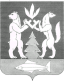 